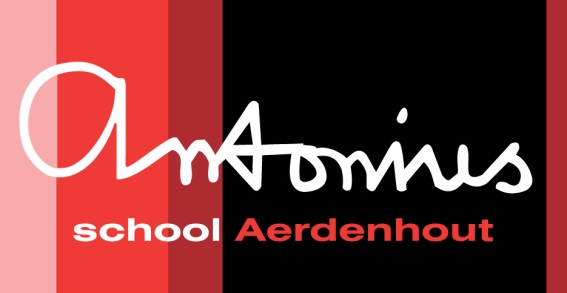 Onderwijsprofiel Antoniusschoolin het kader van Passend Onderwijs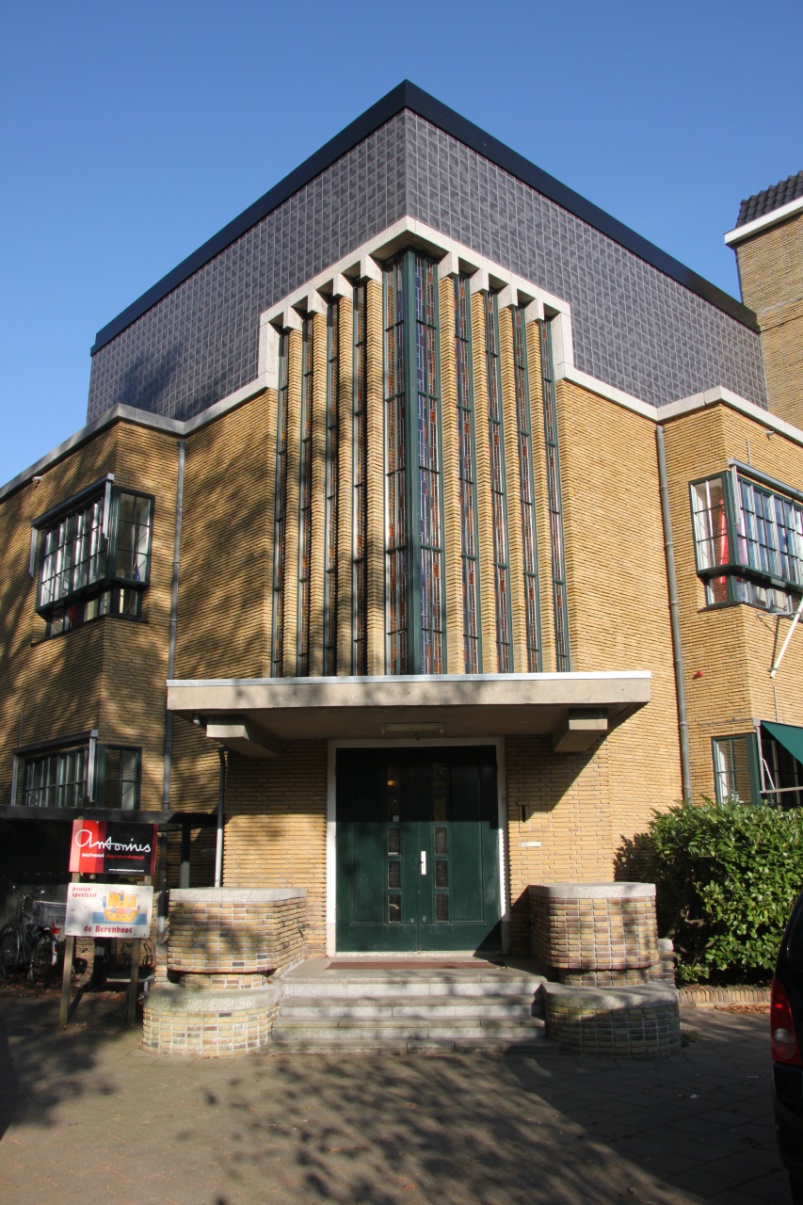 InhoudsopgaveInleiding												3Het onderwijsprofiel van ons samenwerkingsverband					           4De Antoniusschool		Opbrengstgericht werken en verbetertrajecten						5	Leerresultaten											7	Leerstofaanbod										10		Taal											11		Technisch lezen									12		Rekenen										12		Spelling										13		Begrijpend lezen									13	Leertijd (per vakgebied)									14		Lesurentabel basisaanbod								14		Extra leertijd voor het breedteaanbod						15		Extra leertijd voor het plusaanbod in de kleutergroep				15	Didactisch handelen										15	Pedagogisch handelen											Visie op pedagogische identiteit							18		De opvattingen van de Antoniusschool						18		Omgaan met gedrag									20		Pedagogisch handelen gericht op de relatie						20		Pedagogisch handelen gericht op de competentie					21		Pedagogisch handelen gericht op de autonomie					22	Klassenmanagement										23		Ruimte											23			Tijd										      24		Activiteit										25Verklarende woordenlijst									26InleidingDe AntoniusschoolEen school die uit élk kind het beste wil halenEen school die normen en waarden hanteertEen inspirerende school waar je graag op zitVoor u ligt het onderwijsprofiel van de Antoniusschool. De Antoniusschool is een Rooms-katholieke basisschool, gelegen in Aerdenhout. Onze school telt ongeveer 230 leerlingen verdeeld over 9 groepen.In dit onderwijsprofiel beschrijven wij het huidige bekwaamheidsniveau van de school. We gebruiken het onderwijsprofiel om dit niveau met elkaar te bespreken en waar wenselijk arrangementen op school verder te optimaliseren. Op deze manier zijn wij continu bezig met kwaliteitsverbetering.Op 1 augustus 2014 is de ‘wet op passend onderwijs’ van kracht geworden. Deze wet moet ervoor zorgen dat er zoveel mogelijk kinderen regulier onderwijs kunnen (blijven) volgen. De scholen krijgen een zorgplicht. Dat betekent dat scholen ervoor verantwoordelijk zijn om elk kind een goede onderwijsplek te bieden. Op de eigen school, eventueel met extra ondersteuning in de klas, op een andere reguliere school in de regio of in het (voortgezet) speciaal onderwijs. Ouders worden hierbij nauw betrokken. Om aan alle kinderen daadwerkelijk een goede onderwijsplek te kunnen bieden, vormen reguliere en speciale scholen samen regionale samenwerkingsverbanden. De scholen in het samenwerkingsverband maken afspraken over de ondersteuning aan leerlingen en de bekostiging daarvan.De Antoniusschool maakt deel uit van het samenwerkingsverband Zuid-Kennemerland (De Vereniging Samenwerkingsverband Passend Onderwijs Zuid-Kennemerland). In Zuid-Kennemerland beschrijft het onderwijsprofiel het onderwijs in de klas waarmee zij inzetten op goed onderwijs voor alle leerlingen en zich niet beperken tot de zorgleerlingen. Het samenwerkingsverband maakt via de onderwijsprofielen inzichtelijk hoe zij met de scholen zorgt voor een dekkend netwerk. Alle onderwijsprofielen van het samenwerkingsverband Zuid-Kennemerland zijn in te zien op de website van het samenwerkingsverband www.passendonderwijs-zk.nl.Aerdenhout, maart 2022Het onderwijsprofiel van ons samenwerkingsverbandEen onderwijsprofiel van iedere school bestaat uit een basiszorg, een breedtezorg en een dieptezorg (zie landelijk referentiekader*). In het Samenwerkingsverband Passend Onderwijs Zuid-Kennemerland (SWV PO-ZK) spreekt men van een basisaanbod, een breedteaanbod en een diepteaanbod en formuleren scholen een plusaanbod. De onderwijsprofielen van de Primair Onderwijs (PO), SBO (Speciaal Basisonderwijs) en SO (Speciaal Onderwijs) scholen gezamenlijk leveren een onderwijscontinuüm op, waarmee het samenwerkingsverband SWV PO-ZK alle leerlingen een passend onderwijsaanbod kan geven. Het breedte- en het diepteaanbod op de scholen is een intensivering van de onderwijsaanpak zoals de school het biedt in het basisaanbod. Dit geldt voor alle vormen van onderwijs. De onderwijsprofielen geven zicht op het onderwijsaanbod voor alle leerlingen in een school en zijn een verplicht onderdeel binnen het Passend Onderwijs.Het onderwijsprofiel moet een zichtbare kwaliteit van onderwijs waarborgen. Een goed gedifferentieerd onderwijsaanbod op de basisschool zorgt ervoor dat veel leerlingen thuisnabij onderwijs kunnen volgen en slechts een beperkt aantal leerlingen een beroep hoeft te doen op het diepteaanbod. Het onderwijsprofiel is een instrument in handen van de schooldirecteur om het onderwijsaanbod gericht te bekijken en te beoordelen. De directeur kan, waar nodig, inzetten op verbetering.De vaste onderdelen van het onderwijsprofiel, geformuleerd door SWV PO-ZK, zijn:De leerresultatenEen helder geformuleerd onderwijsaanbod en effectieve methodieken.De bewaking van de leertijd. De instructievaardigheden Het (pedagogisch) klimaat Het klassenmanagement SWV PO-ZK sluit aan bij de begrippen in het waarderingskader van de inspectie en bij de vele kwaliteitsinstrumenten. Het zijn die elementen uit het primair proces die direct invloed hebben op de leerresultaten van de leerlingen. Het onderwijsprofiel hangt op deze wijze sterk samen met het onderwijskundig deel van het schoolplan en de onderdelen uit het kwaliteitssysteem van de school. De vaste onderdelen van het onderwijsprofiel zijn voor alle scholen binnen het samenwerkingsverband gelijk. De onderdelen moeten beschreven worden in concreet waarneembaar gedrag. Het gedrag is meetbaar en beschreven in termen van ‘wat zie ik’. Het samenwerkingsverband vindt dat iedere school of ieder schoolbestuur zelf de elementen uit het onderwijsprofiel inhoudelijk vorm moet geven en eventueel een eigen ambitieniveau moet formuleren. Het betekent dat de onderwijsprofielen qua vorm vergelijkbaar zijn, maar qua inhoud per school en per bestuur zullen verschillen om te komen tot een dekkend netwerk.* Uitgangspunt bij de uitvoering van passend onderwijs is bestuurlijke ruimte voor het onderwijsveld. Naast de slanke wetgeving vanuit het ministerie hebben de sectorraden primair onderwijs, voortgezet onderwijs, middelbaar beroepsonderwijs en agrarische opleidingscentra de verantwoordelijkheid genomen om ten behoeve van de bestuurlijke ruimte van schoolbesturen een referentiekader op te stellen Het biedt concrete handreikingen voor de inrichting van de zorg binnen het samenwerkingsverband, de manier waarop de toewijzing van zorg kan plaatsvinden, de wijze waarop de plaatsing in de speciale scholen wordt georganiseerd en de afstemming met de andere sectoren.De AntoniusschoolOpbrengstgericht werken en verbetertrajectenDe Antoniusschool evalueert twee keer per jaar de kwaliteit van het onderwijs aan de hand van de resultaten op de CITO toetsen. De momenten van evaluatie van de plannen en het opstellen van nieuwe plannen zijn gekoppeld aan deze toetsmomenten. Op deze momenten wordt ook de groepskaart, het overzicht van individuele leerlingkenmerken, aangepast. Het indelen van de kinderen in de groepen ten behoeve van het groepsplan gebeurt niet alleen op basis van de leerlingresultaten op de CITO toetsen. De onderwijsbehoeften van een leerling, de observaties van de leerkracht en de resultaten op de methodetoetsen zijn ook belangrijke factoren waar rekening mee wordt gehouden. In het voorjaar wordt een schoolzelfevaluatie opgesteld n.a.v. de resultaten op de midden toetsen van CITO. In deze schoolzelfevaluatie analyseren wij de toetsresultaten op school- en groepsniveau. Verbetertrajecten worden bepaald en ingezet op basis van de evaluaties.De verbetertrajecten zijn opgenomen in het schoolplan dat uitgewerkt is in 4 losse jaarplannen.LeerstofaanbodIn dit hoofdstuk wordt het onderwijsaanbod beschreven in methodieken en materialen. Het basisaanbod geldt voor alle kinderen op onze school. In het breedteaanbod (bedoeld voor de instructiegroep uit het groepsplan) wordt beschreven welke materialen en methoden wij op school inzetten wanneer kinderen extra hulp en inoefening nodig hebben.  Wanneer ook dit aanbod onvoldoende tegemoet komt aan de behoeften van een leerling kunnen we een dieptearrangement aanbieden. Het dieptearrangement wordt niet beschreven in dit onderwijsprofiel. We bieden dit alleen aan individuele leerlingen aan en dit aanbod wordt dan beschreven in een ontwikkelingsperspectief (OPP). Het ontwikkelingsperspectief is een document waarin de onderwijsdoelen, het leerstofaanbod en de wijze van begeleiding zijn vastgelegd en dat leidt tot een vastgesteld eindperspectief. Een OWPP wordt opgesteld (vanaf groep 6) voor leerlingen die, naar alle waarschijnlijkheid, de eindtermen van het basisonderwijs niet zullen halen. Een OPP wordt twee keer per jaar geëvalueerd en, indien nodig, bijgesteld. Een uitzondering op voorgaande is voor leerlingen die deelnemen aan de Day a Week school; zij hebben, omdat dit vanuit buiten de school gefinancierd wordt, ook een OPP. In het plusaanbod (bedoeld voor de plusgroep uit het groepsplan) staat beschreven welke materialen kunnen worden ingezet voor kinderen die verrijking of verdieping van de basisstof nodig hebben (het zogenaamde levelwerk)  Wanneer een gedeelte van het basisaanbod komt te vervallen staat dat bij het plusaanbod vermeld. Het leerstofaanbod staat beschreven voor:Taal (inclusief taal in groep 1-2, aan de hand van de leerlijnen in Parnassys.)Technisch lezenRekenen (inclusief voorbereidend rekenen in groep 1-2, aan de hand van de leerlijnen in Parnassys.)SpellingBegrijpend lezenDit zijn de vijf vakken waarvoor een duidelijk basis- plus en breedteaanbod is. Uiteraard geven wij op de Antoniusschool ook nog andere vakken (zaakvakken, expressie, sociaal-emotionele vorming etc.). Informatie over deze vakken staat beschreven in de schoolgids.Leertijd (per vakgebied)
De leertijd is beschreven aan de hand van het gehanteerde weekrooster. De leertijd is weergegeven in minuten per week per vak.De leertijd van het basisaanbod is de tijd die alle kinderen aan het vak besteden, ongeacht de inhoud en de methode. De Antoniusschool kent geen plusklassen, de leerlingen van groep 3 t/m 8 uit de plusgroep volgen dezelfde lesuren per vak als de leerlingen uit de basisgroep. De kleutergroepen hebben wel speciale activiteiten voor plusleerlingen, voor deze groep is daarom een tabel opgenomen met de extra leertijd voor plusleerlingen.Wanneer er leertijd staat vermeld bij het breedteaanbod is dit leertijd die extra wordt gegeven (meer tijd dan de leertijd van het basisaanbod) aan de kinderen van de instructiegroep. Eventuele individuele verschillen in leertijd, zoals het volgen van (externe) behandeling worden vermeld in het leerlingdossier van de betreffende leerling.  Wanneer er voor een individuele leerling een ontwikkelingsperspectief wordt opgesteld zal in dit document worden aangegeven hoeveel leertijd er aan het betreffende vakgebied besteed zal worden.Lesurentabel basisaanbod*) Onze methode Veilig Leren Lezen combineert de vakgebieden taal, technisch lezen, begrijpend lezen en spelling. Extra leertijd voor het breedteaanbod (deze extra tijd, m.u.v. begrijpend lezen in groep 6 t/m 8) wordt gegeven tijdens de zorguren van de groep, de leerkracht heeft dan ondersteuning van een andere leerkracht)Extra leertijd voor het plusaanbod in de kleutergroepDidactisch handelen
Op de Antoniusschool is het didactisch handelen van de leerkracht gericht op het bevorderen van leerprocessen. De leerkracht geeft sturing aan deze processen en aan de eigen keuzes van de leerlingen waardoor zij medeverantwoordelijk worden voor hun eigen leerproces. De onderwijsbehoefte en ontwikkeling van het kind zijn het uitgangspunt; de leerkracht begeleidt het kind naar het worden van een zelfstandig, zelfbewust en verantwoordelijk persoon. Uitgangspunt bij het didactisch handelen is het werken met een instructiemodel, op onze school is dat het directe instructiemodel.  Daarnaast is het van belang dat de leerkracht afstemt op het niveau van de leerlingen.Op de Antoniusschool gelden er een aantal vaste regels en afspraken ten aanzien van klassenmanagement (zie paragraaf over klassenmanagement). Deze regels en afspraken ondersteunen en vormen het didactisch handelen van de leerkracht. Tijdens het zelfstandig werken worden onderstaande punten ingezet:De leerkracht maakt gebruik van het ‘werken met uitgestelde aandacht’ door te werken met een stoplicht en/of timetimer De leerkracht loopt hulprondes. De kinderen steken hun vinger niet op maar vragen hulp door hun dobbelsteen op het vraagteken te draaien.De leerkracht maakt gebruik van een instructietafel voor verlengde instructieIn de klas is een dagplanning aanwezig.De leerkracht geeft de kinderen vanaf groep 6 een weektaak. Tijdens het zelfstandig werken mogen de kinderen zelf plannen wat ze wanneer maken als het verplichte werk aan het einde van de week maar af is.De leerkracht kan gebruik maken van de timetimer op het digibord.De leerkracht laat regelmatig de kinderen zelf taken controleren en verbeteren. Materiaal hiervoor ligt op een afgesproken plek.De school heeft bepaald welke elementen van het directe instructiemodel ze, per lesfase, terug wil zien in de les. Deze staan in het onderstaande schema. Wanneer een leerling het diepteaanbod volgt en er (nog) geen OPP is, is het didactisch handelen gelijk aan dat voor het breedteaanbod. Indien er wel een OPP is, staat hier het didactisch handelen in beschreven. Pedagogisch handelen Het pedagogisch handelen van de leerkrachten op de Antoniusschool is afgestemd op het versterken van de drie basisbehoeften van de leerlingen, te weten: relatie, competentie en autonomie.Relatie: De leerlingen voelen zich geaccepteerd. Ze horen erbij. Ze zijn welkom. Ze voelen zich veilig. Competentie: De leerlingen ontdekken wat ze kunnen en ervaren dat ze hierin (kunnen) groeien. Ze ontdekken dat ze steeds meer aankunnen.Autonomie: De leerlingen leren dat ze (mede)verantwoordelijk zijn voor hun eigen taken en gedrag.Wanneer aan deze drie basisbehoeften wordt voldaan, kan een kind persoonlijke groei doormaken.Visie op de pedagogische identiteitOnze school is een samenleving op zich: een maatschappij in het klein, waarin wij kinderen waarden en normen meegeven en hen leren functioneren als verantwoordelijke, maatschappelijk betrokken en zelfstandige personen. Op onze school dragen directie, leerkrachten en ouders gezamenlijk de verantwoordelijkheid voor een optimale ontwikkeling van ieder kind, zowel op cognitief gebied als op sociaal en emotioneel gebied. Kinderen die in een groep en binnen de school samen leven, leren ook met en van elkaar. Vanuit deze zienswijze is ons motto tot stand gekomen: Samen leven, samen leren.De opvoeding is een primaire verantwoordelijkheid van de ouders. De school dient daarop in te spelen. De school hecht veel waarde aan de driehoek ouders-kind-leerkracht. Er wordt naar een goed overleg tussen ouders, kind en leerkracht gestreefd omdat we het belangrijk vinden een goede basis te creëren voor een evenwichtige ontwikkeling van het kind. Het kind moet zich vooral thuis en veilig voelen op onze school. Ouders moeten zich kunnen vinden in de regels en de manier van onderwijs geven van de school.De opvattingen van de AntoniusschoolDe Antoniusschool wil een inspirerende school zijn die vanuit waarden en normen vorm geeft aan het onderwijs. Sociale en emotionele vorming vinden wij daarbij van essentieel belang. Om een optimale ontplooiing te bereiken, is het noodzakelijk dat er een goed klimaat op school heerst. Onze school streeft een open sfeer na waarin we kinderen de ruimte geven te groeien en zich te ontwikkelen. Wij hebben vertrouwen in de mogelijkheid van ieder kind. Onze opvattingen over het kind zijn gebaseerd op de volgende uitgangspunten:Kinderen hebben een eigen individueel gevoelsleven, hun unieke eigenwaarde en zelfvertrouwen.Kinderen hebben eigen (on)mogelijkheden en talenten.Kinderen vragen om autonomie: zelfredzaamheid, weerbaarheid, zelfstandigheid.Kinderen zijn sociale wezens.Kinderen hebben behoefte aan veiligheid.Kinderen kunnen en willen verantwoordelijkheid dragen.Kinderen ontwikkelen waarden en normen.Kinderen en volwassenen zijn gelijkwaardig aan elkaar.De leerkrachten vormen een hecht team dat in gezamenlijkheid de ontwikkelingen van de school steunt en stimuleert. De leerkrachten geven het goede voorbeeld door waarden en normen te stellen en die na te leven, de leerlingen bewust te maken van wat belangrijk is in het (samen)leven en ze door inspirerend lesgeven, te begeleiden in hun ontwikkeling en vorming. De school biedt een veilig en pedagogisch verantwoord klimaat, waarin de leerlingen vanuit hun individuele talenten zich kunnen ontwikkelen en kunnen leren. Onze opvattingen over vorming, leren en onderwijzen zijn gebaseerd op de volgende uitgangspunten:De leerkracht respecteert en beschermt ieder kind in zijn individualiteit.De leerkracht biedt ruimte en variatie in het onderwijs zodat de kinderen op hun eigen manier leren en verschillende talenten kunnen ontwikkelen. Kinderen kunnen ook leren van fouten en conflicten.De leerkracht stimuleert en waardeert initiatieven op het gebied van zelfstandig gedrag.De leerkracht stimuleert de kinderen tot een positief-kritische houding ten opzichte van zichzelf. In ons onderwijs krijgt dit onder andere vorm door de kinderen te leren samenwerken en samen te spelen.De leerkracht biedt de kinderen een veilige omgeving.De leerkracht biedt de mogelijkheid en stimuleert de kinderen om eigen verantwoordelijkheid te nemen.De leerkracht maakt waarden en normen bewust en realiseert zich het belang van voorbeeldgedrag.De leerkracht gaat op basis van gelijkwaardigheid met kinderen om.Wij zorgen voor een pedagogisch klimaat, waarin het kind zich veilig voelt, tot ontwikkeling kan komen, zich durft te uiten en zelfvertrouwen heeft. We willen dit bereiken door de kinderen en hun ouders zoveel mogelijk positief te benaderen. Binnen de school is er structuur en discipline. Conflicten en irritaties worden niet uit de weg gegaan maar worden aangegrepen als mogelijkheden om moreel besef verder te ontwikkelen. Sinds schooljaar 2019-2020 zijn wij een KiVa school en hanteren we principes die deze methode ons biedt. Er gelden 7 KiVa regels voor de hele school.  Deze afspraken worden regelmatig in alle groepen besproken en hangen duidelijk zichtbaar in de school. De regels zijn als volgt geformuleerd:1. We doen aardig tegen elkaar en behandelen elkaar met respect.2. We maken er samen een fijne groep van.3. We praten met elkaar (en gebruiken daarbij ik-taal).4. We willen dat pesten stopt!5. We gaan goed met elkaar om.6. We helpen elkaar.7. We komen voor elkaar op.Twee keer per jaar wordt het sociaal emotioneel welbevinden van de leerlingen via de KiVa monitor getoetst. Aan de hand van deze uitkomsten worden er doelen gesteld voor de groep of specifieke Kiva lessen ingezet. De school hanteert tevens een anti-pestprotocol, waar duidelijke afspraken in staan. De voorwaarden die nodig zijn om pestgedrag te kunnen bestrijden staan hierin vermeld. Het anti-pestprotocol heeft als doel pestgedrag te voorkomen en indien het zich voordoet er adequaat op te kunnen reageren. Het protocol ligt ter inzage bij de directie.De uitwerking van onze waarden en opvattingen is terug te vinden in de volgende schema’s: omgaan met gedrag, pedagogisch handelen gericht op relatie, pedagogisch handelen gericht op competentie, pedagogisch handelen gericht op autonomie. Het pedagogisch handelen kent geen specifiek plusaanbod. ‘Omgaan met gedrag’ en ‘autonomie’ geldt voor alle leerlingen en kent geen specifiek breedteaanbod.  Omgaan met gedragPedagogisch handelen gericht op de relatie Pedagogisch handelen gericht op de competentiePedagogisch handelen gericht op de autonomieKlassenmanagement
Klassenmanagement  is een term voor alle maatregelen die een leerkracht neemt om een klimaat te scheppen waarin leerlingen met succes kunnen leren en werken.(J.S. Kounin, Discipline and Group Management in Classrooms, New York, 1970)Op de Antoniusschool wordt het onderwijs in de klas zo georganiseerd dat er een uitdagende, plezierige en uitnodigende werksfeer ontstaat waarin aandacht is voor het individuele kind. In dit hoofdstuk van het onderwijsprofiel beschrijven wij hoe dit klassenmanagement er in de praktijk uit ziet en hoe de leerkracht de juiste voorwaarden voor de kinderen organiseert. Bij alle onderdelen is sprake van een basis- en breedteaanbod, een plusaanbod is alleen van toepassing bij het onderdeel tijd. Uiteraard geldt het basisaanbod ook voor de plusleerlingen. Voor de leerlingen die het diepteaanbod volgen, gelden dezelfde afspraken als voor leerlingen van het breedteaanbod. Voor leerlingen met een OWPP zijn, inden nodig, de afspraken individueel in het document vastgelegd.  Naast deze afspraken is er voor de leerkrachten genoeg ruimte om het lokaal gezellig en met eigen sfeer verder aan te kleden.Klassenmanagement bestaat zoveel mogelijk uit structureren van ruimte, tijd en activiteit zodat de leerkracht de geplande activiteiten uit kan voeren. We onderscheiden hierbinnen de organisatie van de fysieke ruimte en de organisatie van de ruimte rondom het lesgeven, waarbij het leerkrachtgedrag en de leerkrachtvaardigheden een belangrijke rol spelen.RuimteTijdActiviteitVerklarende woordenlijstBasisaanbod	Een basisaanbod is het onderwijsprogramma dat een school realiseert voor leerlingen zonder speciale onderwijsbehoeften. Breedteaanbod	Het breedteaanbod is een intensivering van het basisaanbod en is bedoeld voor leerlingen die een meer intensiever onderwijsaanbod nodig hebben.CITO	Cito wordt internationaal erkend als expert in het ontwikkelen en afnemen van examens en toetsen. Met de toetsen van het Cito Volgsysteem primair onderwijs volgen wij de vorderingen van onze  leerlingen op systematische wijze.Groepsfoto	De groepsfoto is een document waarin wij de volgende leerling-kenmerken noteren: kwaliteiten, specifieke onderwijsbehoeften en instructiegevoeligheid.Groepsplan	Een groepsplan is een organisatiemodel voor het hanteren van drie verschillende niveaugroepen. Op deze manier komen we tegemoet aan de verschillende onderwijsbehoeften van kinderen in een groep.OC-index	Indexering van de vaardigheidsscores zodat  groepen en vakgebieden met elkaar vergeleken kunnen worden.Onderwijsprofiel	In de wet op Passend Onderwijs wordt de term ‘ondersteuningsprofiel’ gebruikt. Hierin legt de school ten minste eenmaal per 4 jaar vast welke ondersteuning de school kan bieden aan leerlingen die dat nodig hebben en welke ambities de school heeft voor de toekomst. Op basis van het profiel inventariseert de school welke expertise eventueel moet worden ontwikkeld en wat dat betekent voor de (scholing van) leraren.Ontwikkelingsperspectief 	Het ontwikkelingsperspectief is het document waarin de onderwijsdoelen, OPP	het leerstofaanbod en de wijze van begeleiding zijn vastgelegd voor leerlingen in het basisonderwijs dat leidt tot een vastgesteld eindperspectief. De school stelt een ontwikkelingsperspectief op voor die leerlingen die waarschijnlijk de eindtermen van het basisonderwijs niet gaan halen.ParnasSys	ParnasSys is een webbased leerlingvolgsysteem en leerlingadministratiesysteem Passend Onderwijs	Passend onderwijs is een onderwijssysteem dat beoogt dat zo veel mogelijk leerlingen regulier onderwijs thuisnabij kunnen volgen. Plusaanbod	Een plusaanbod is een onderwijsaanbod dat bedoeld is voor leerlingen met een ontwikkelingsvoorsprong die niet voldoende worden uitgedaagd door het basisaanbod.Samenwerkingsverband	Om elk kind een passende onderwijsplek te bieden, gaan scholen samenwerken in regionale samenwerkingsverbanden. Het samenwerkingsverband moet ervoor zorgen dat ieder kind in de regio een passende onderwijsplek heeft.Schoolzelfevaluatie	De Schoolzelfevaluatie is een instrument bedoeld om op individueel niveau, groepsniveau en schoolniveau inzicht te krijgen in de onderwijsresultaten en na te gaan of er aanvullende maatregelen noodzakelijk of wenselijk zijn.Time Timer	De Time Timer maakt het verstrijken van tijd zichtbaar. Terwijl de tijd verstrijkt, verdwijnt de rode schijf en wordt zichtbaar hoeveel tijd er nog over is.Veilig Leren Lezen		Methode voor aanvankelijk lees- en spellingonderwijs.VLLSWV PO-ZK	Dit is de naam van het samenwerkingsverband waarbij de Antoniuschool aangesloten is.Zorgplicht	Zorgplicht betekent dat scholen ervoor moeten zorgen dat iedere leerling die op hun school zit, of die zich bij hun school aanmeldt een passende onderwijsplek binnen het samenwerkingsverband krijgt. Zorgplicht is niet hetzelfde als plaatsingsplicht.ToetsCyclus I: 
LeeropbrengstenCyclus II: 
Verbetering onderwijsprofielSeptStartbijeenkomst voor verbeteringen onderdeel uit het onderwijsprofiel.Okt/ JanHerfstsignalering ihkv dyslectieprotocolAvi/dmt/evt. Pi dicteeObservaties in de klasWerkgroepenIndien nodig herschrijven van de praktische onderdelen (leertijd, leerstofaanbod etc.)Evaluatie verbeteringen onderwijsprofielJanM-toets CITO afnemen:Groep 3:Technisch lezen spelling, rekenenGroep 4 t/m 8: Technisch lezen, spelling, rekenen, begrijpend lezenHeeft het verbeteronderwerp het verwachtte effect op de leeropbrengsten?Welk verbetertraject gaat de school volgend jaar starten? Team kiest het onderdeel uit het onderwijsprofiel waarmee zij denken de leeropbrengsten te kunnen verhogen. Management stelt een plan van aanpak voor het komend schooljaar vast:Uitbreiden onderwijsprofiel met nieuwe inhoud, of:Niveau huidige onderwijsprofiel verbeterenFebr/
meiM-toets analyseren: -lente signalering Schoolzelfevaluatie opstellenWat is op basis van de toetsresultaten de keuze voor het vakgebied dat je centraal wilt stellen (Plus, basis, breedte)Ambitie opstellen: Wat zijn je ambities ten aanzien van je leeropbrengsten?Voortgang huidig plan van aanpakOpzet nieuw plan van aanpakJuniE-toets CITO afnemen:Groep 3 en 4:Technisch lezen spelling, rekenen, begrijpend lezenGroep 5 en 6: Technisch lezen, spelling, rekenen, begrijpend lezenGroep 7:Technisch lezen, spelling, rekenenEindevaluatie verbetering onderdeel uit het onderwijsprofiel.Analyse E-toets en bijstellen van de geformuleerde ambities en plan van aanpak.TaalGroep 1 en 2Groep 3Plusaanbod*10 thema’s met themaplacemat na resultaten leerlijnen kleuters -speciale activiteiten in kleine kring*Map fonemisch bewustzijn: speciale activiteiten in kleine kring*Werkbladen op eigen niveau (i.p.v. werkbladen uit het basisaanbod)*Ontwikkelingsmaterialen afgestemd op plusleerling *Leesboekjes*Spelen met moeilijkere opdrachten (i.p.v. opdrachten uit het basisaanbod)* Levelspel*Veilig leren lezen ‘zonaanbod’* LevelwerkBasisaanbod*10 thema’s met themaplacemat na resultaten leerlijnen kleuters *Map fonemisch bewustzijn*Ontwikkelingsmaterialen met en zonder takenkaart*Werkbladen*Voorleesboeken*Prentenboeken*Schooltv: Koekeloere*Kringgesprekken*Spelen met opdrachten*Vrij spelen*Stempelen*Woordvelden*Thematafel of themahoek*Veilig leren lezen*Kringgesprekken*Voorlezen*Pennestreken (schrijfmethode)*SchooltvBreedteaanbod*10 thema’s met themaplacemat na resultaten leerlijnen kleuters *speciale activiteiten in kleine kring*Extra hulp in kleine kring op het basisaanbod*Woordenschatoefeningen met concrete materialen*Ontwikkelingsmateriaal met takenkaart afgestemd op niveau van de leerling *Spelen met eenvoudigere opdrachten (i.p.v. opdrachten uit het basisaanbod)*Bouw!Lezen  leesinterventieprogramma*Veilig leren lezen ‘steraanbod’ (verlengde instructie)Technisch lezenGroep 3Groep 4 t/m 8Plusaanbod*Veilig leren lezen‘zonaanbod’*Leesboekjes op niveau (i.p.v. leesboekjes basisaanbod)* Levelwerk*Estafette, aanpak 3* Leesboeken op niveau (i.p.v. leesboeken basisaanbod)*Software van Estafette, aanpak 3* LevelwerkBasisaanbod*Veilig leren lezen‘maanaanbod’*Software van VLL*Leesboekjes*Estafette, aanpak 2*Leesboeken*Software van Estafette, aanpak 2* boekbespreking (vanaf groep 5)Breedteaanbod*Veilig leren lezen‘steraanbod’ (verlengde instructie)*Bouw!lezen leesinterventieprogramma*Leesoefeningen voor thuis (facultatief)* Veilig in stapjes *Estafette, aanpak 1 met verlengde instructie*Leesboeken op eigen niveau (i.p.v. leesboeken basisaanbod)*Bouw!Lezen en Letterster, leesinterventieprogramma's*Vloeiend en Vlot (extra)*Aanpak voor dyslecten wordt beschreven op de dyslexiekaart (gr.5-6)*Nieuwsbegrip (gr.5-6)*Leesoefeningen voor thuis (facultatief)RekenenGroep 1 en 2Groep 3 t/m 6Groep 7 en 8Plusaanbod*10 thema’s met themaplacemat na resultaten leerlijnen kleuters -speciale activiteiten in kleine kring*Map gecijferd bewustzijn: speciale activiteiten in kleine kring*Werkbladen op eigen niveau (i.p.v. werkbladen uit het basisaanbod)*Ontwikkelingsmaterialen afgestemd op plusleerling *Spelen met moeilijkere opdrachten (i.p.v. opdrachten uit het basisaanbod)*Computerprogramma ‘Sommenplaneet’* Levelspel*Pluspunt digitaal (vanaf gr. 5)*Verrijkingsaanbod Pluspunt *Rekenkundig* Levelwerk*Pluspunt digitaal*Rekenkundig*Verrijkingsaanbod Pluspunt *Topklassers* LevelwerkBasisaanbod*10 thema’s met themaplacemat na resultaten leerlijnen kleuters *Map gecijferd bewustzijn*Ontwikkelingsmaterialen met en zonder takenkaart*Werkbladen*Cijfermuur*Spelen met opdrachten*Pluspunt digitaal (vanaf gr. 5)*klokboekje (gr 5 en 6)*tafelboek (gr 5)*Pluspunt digitaal (vanaf gr. 5)*Software: ambrasoft rekenen*Software: sommenplaneet*Software: pluspuntBreedteaanbod*10 thema’s met themaplacemat na resultaten leerlijnen kleuters -speciale activiteiten in kleine kring*Map gecijferd bewustzijn:-speciale activiteiten in kleine kring*Extra hulp in kleine kring op het basisaanbod*Ontwikkelingsmateriaal afgestemd op niveau van de leerling *Spelen met eenvoudigere opdrachten (i.p.v. opdrachten uit het basisaanbod)*Verlengde instructie*Pluspunt digitaal*Splitslijn*Opzoekboekje voor rekenstrategieën (zelf gemaakt)*Materiaalgebruik zoals kralenketting, rekenrek, blokjes etc.*Oefeningen voor thuis (facultatief)*Verlengde instructie*Pluspunt digitaal*Opzoekboekje voor rekenstrategieën (zelf gemaakt)*Oefeningen voor thuis (facultatief)SpellingGroep 3Groep 4 en 5Groep 6 t/m 8Plusaanbod*Veilig leren lezen‘zonaanbod’* Levelwerk*Verrijkingsniveau van Taal Actief*Schrijf- en stelopdrachten*Levelwerk*Verrijkingsniveau van Taal Actief*Leesboeken op eigen niveau (stillezen)* LevelwerkBasisaanbod*Veilig leren lezen‘maanaanbod’*Software van VLL*Extra dictees (vanaf Kern 6)*Taal Actief spelling, basisniveau*Extra dictees *Software van Taal Actief*Taal Actief spelling*Extra dictees *Software van Taal Actief*Stenvert spellingBreedteaanbod*Veilig leren lezen‘steraanbod’ (verlengde instructie)*Spellingoefeningen voor thuis (facultatief)*Taal Actief, drempelaanbod*Taal Actief: speciale spellingbegeleiding*Letterster software*Gebruik van regelschrift*Aanpak voor dyslecten wordt beschreven op de dyslexiekaart (gr.5)*Spellingoefeningen voor thuis (facultatief)*Taal Actief, drempelaanbod*Taal Actief: speciale spellingbegeleiding*Letterster software*Gebruik van regelschrift*Aanpak voor dyslecten wordt beschreven op de dyslexiekaart*Spellingoefeningen voor thuis (facultatief)Begrijpend lezenGroep 3Groep 4 t/m 8Plusaanbod*Veilig leren lezen‘zonaanbod’*Leesboeken*Levelwerk*Humpie Dumpie*Software bij de methode voor goede en snelle lezers, verrijkingslessen*Nieuwsbegrip (moeilijker niveau)*LevelwerkBasisaanbod*Veilig leren lezen‘maanaanbod’*Software van VLL*Tekstverwerken, methodelessen*Software bij Teksverwerken *Leesboeken uit de bibliotheek * NieuwsbegripBreedteaanbod*Verlengde instructie tijdens de methodelessen*Preteaching via de computer* Hulpboeken CITO begrijpend lezen* AABCDE citotraining hulpboeken*Oefeningen voor thuis (facultatief)TaalTechnisch lezenSpellingBegrijpend lezenRekenenGroep 1-2360xxx300Groep 3660*)660*)660*)660*)300Groep 439030015060300Groep 539030016070300Groep 639013016575300Groep 739013515075300Groep 83909015075300TaalTechnisch lezenSpellingBegrijpend lezenRekenenGroep 1-2+ 20xxx+20Groep 3+ 50+ 50+ 50+ 50+35Groep 4+20+30+35Groep 5+20+30+35Groep 6+20+30+20+35Groep 7+20+30+20+35Groep 8+20+30+20+35TaalTechnisch lezenSpellingBegrijpend lezenRekenenGroep 1-2+ 10xxx+10Plusaanbod(vanaf groep 6)Terugblik:Zie basisaanbodOriëntatie:Zie basisaanbodInstructie:-Laat de leerling de les bekijken-Geef, indien nodig, een korte instructie -Ga na of de leerlingen de stof begrijpenInoefening/Verwerking:-Leerling gaat zelfstandig aan het werk-Toon op het bord of vertel wat de leerlingen moeten doen.-Maak duidelijke afspraken over wanneer en hoe de leerling om hulp mag vragen-Zorg ervoor dat de leerlingen snel kunnen beginnen-Geef extra verwerkingsstof -Zorg voor regelmatige feedback aan de leerlingen-Geef het naderende einde van de activiteit duidelijk aanEvaluatie:Zie basisaanbod, aangevuld met-Leerling bekijkt en beoordeelt zelf het gemaakte werk-Koppel minimaal een keer per week het gemaakte werk terug door een extra moment voor de plusgroep in te lassen tijdens de les Basisaanbod (voor groep 3-4-5 geldt dit ook voor de plusgroep, al kan de inoefening voor deze leerlingen ook ingekort worden)Terugblik:-Activeren van de voorkennis-Eventueel bespreken van het voorgaande werkOriëntatie:-Geef een duidelijke start van de les en presenteer het onderwerp-Geef duidelijk het doel van de les aan -Bespreek het belang van deze lesstof -Bespreek de lesopbouw (wat gaan de leerlingen deze les doen)-Geef aan welke materialen de leerlingen nodig hebbenInstructie:-Gebruik concrete taal-Geef uitleg over de inhoud van de opgaven-Laat de leerlingen nadenken over oplossingen/strategieën -Creëer betrokkenheid door vragen te stellen en leerlingen opgaven voor te laten doen-Ga na of leerlingen de stof begrijpen-Maak gebruik van materialen en stappenplannen-Speel vragen van leerlingen terug naar de groep-Geef een samenvatting aan het eind van de uitlegfaseInoefening:-Laat leerling onder begeleiding een opgave maken-Geef de leerlingen voldoende bedenktijd -Laat leerlingen aangeven hoe ze aan een antwoord gekomen zijn-Geef korte en duidelijke opdrachten-Stimuleer leerlingen om zelf op zoek te gaan naar oplossingen-Varieer in werkvormen (schriftelijk, mondeling, samenwerken)-Maak gebruik van materialen en stappenplannenVerwerking:-Schrijf op het bord of vertel wat de leerlingen moeten doen.-Maak duidelijke afspraken over wanneer en hoe de leerling om hulp mag vragen-Zorg ervoor dat de leerlingen snel kunnen beginnen-Zorg ervoor dat de inhoud gelijk is aan de inoefening-Geef extra verwerkingsstof aan goed presterende leerlingen -Zorg voor regelmatige feedback aan de leerlingen-Geef het naderende einde van de activiteit duidelijk aan-Laat de leerlingen vanaf groep 3 regelmatig hun eigen werk nakijkenEvaluatie:-Laat de leerlingen vertellen wat goed ging en wat niet goed ging en wat ze volgende keer anders zouden doen-Controleer hoe en of het lesdoel is bereikt-Complimenteer de leerlingen met wat goed ging en formuleer, indien nodig, de aandachtspunten voor een volgende lesBreedteaanbod(alle groepen)Terugblik:Zie basisaanbodOriëntatie:Zie basisaanbodInstructie:Zie basisaanbodInoefening:Zie basisaanbodVerwerking:Zie basisaanbod, aangevuld met-Geef extra instructie aan de zwak presterende leerlingen-Geef, indien nodig, nogmaals een begeleide inoefening aan de zwak presterende leerlingenEvaluatie:Zie basisaanbodAfspraken van toepassing op alle leerlingenDe leerkracht beloont gewenst gedrag, door het geven van een compliment (verbaal, non-verbaal) of door het geven van een beloning (al dan niet van tevoren afgesproken met de leerlingen).De leerkracht negeert ongewenst gedrag zoveel mogelijk.De leerkracht creëert ruimte om verschillend te zijn, deze verschillen kunnen betrekking hebben op persoonsgebonden of cultuurgebonden verschillen.De leerkracht geeft positieve feedback op het gedrag van de leerlingen (na een correctie volgt een positieve benadering)De leerlingen lopen rustig door de school, de leerkracht spreekt kinderen aan als dit niet gebeurtDe leerkracht handelt volgens een opbouw in het sturen van gedrag als negeren niet helpt:hij maakt gebruik van gebaren om stiltehij wijst naar een betreffende pictogram (waarin de gedragsregel is omschreven)hij wijst op de timetimer, de afsprakenlijst, het stoplicht, etc.hij sanctioneert ongewenst gedrag met een straf.StraffenOp de Antoniusschool straffen we alleen als het niet anders kan en als belonen en negeren niet goed genoeg werken.We straffen in ieder geval als:de leerling anderen pijn doetde leerling herhaaldelijk de gedragsafspraken overtreedtde leerling wegloopt van schoolOuders worden op de hoogte gebracht (schriftelijk, mondeling of via telefoon) als een leerling herhaaldelijk de gedragsregels overtreedt.We straffen op de volgende wijzen:een time-out geveniets leuks wegnemende leerling iets laten doen wat hij niet leuk vindttijd in laten halen na schooltijd (ouders worden op de hoogte gebracht)Afspraken van toepassing op alle leerlingenDe leerkracht ontvangt en begroet de leerlingen bij het begin van de dag.De leerkracht kijkt de leerlingen aan als hij met hen spreekt.De leerkracht maakt beredeneerde keuzes bij het samenstellen van groepjes leerlingen om het samenwerken te bevorderen.De leerkracht benoemt de afgesproken gedragseisen regelmatig en houdt de leerlingen en zichzelf daar consequent aan.De leerkracht hanteert consequent het anti-pestprotocol en de KiVa aanpak.De leerkracht praat alleen met betrokkenen over de leerlingen en hun thuissituatie.In groep 7 en 8 wordt ieder jaar de Schoolvragenlijst afgenomen.De leerlingen respecteren elkaar: de leerkracht geeft het goede voorbeeld.De leerkracht organiseert activiteiten die het groepsgevoel versterken.De leerkracht spreekt zijn interesse uit naar de leerling over schoolwerk, spel en culturele achtergronden.De leerkracht signaleert onzekerheid bij de leerling in leer- en gedragssituaties en ondersteunt de leerling in zijn behoefte aan veiligheid en acceptatie door dingen samen en/of voor te doen.De leerkracht koppelt een tweetal leerlingen aan elkaar die elkaar ondersteunen in het werk.In groep 6 wordt de groepstraining van OOK (OOK, pedagogische expertise groep) gevolgd.In groep 7 en 8 vinden herhalingsbijeenkomsten van de OOK groepstraining plaats.Breedteaanbod-  Bij het aanleren van gewenst gedrag kan gebruik worden gemaakt van een individueel beloningssysteem- Er zijn ook leerlingen die zich, bijvoorbeeld door een beperking, niet aan alle regels hoeven te houden. Deze afspraken zijn opgenomen in het leerlingdossier.Afspraken van toepassing op alle leerlingenDe leerkracht spreekt zijn vertrouwen uit in de leerlingen in het omgaan met elkaar. Hij gaat hierbij uit van hoge, maar realistische verwachtingen.De leerkracht laat zien, dat hij het gewenste gedrag heeft opgemerkt. De leerkracht sluit regelmatig af met positieve feedback op het gewenst gedrag, gericht op het werk dat de leerlingen hebben gedaan (product gericht). De leerkracht sluit af met positieve feedback op de inzet van de leerlingen en op het sociaal emotioneel functioneren (proces gericht).De leerkracht spreekt met de leerlingen over hun kwaliteiten om hen bewust te maken van hun mogelijkheden.Zelfstandig handelen en werken: de leerkracht geeft de leerling verantwoordelijkheden voor takenBreedteaanbodDe leerkracht bespreekt met een leerling zijn gedragsmogelijkheden en  ondersteunt de leerling door vertrouwen uit te spreken in zijn capaciteiten.De leerkracht schrijft het bereiken van gewenst gedrag mede toe aan de inzet van de leerling zelf.Afspraken van toepassing op alle leerlingenDe leerkracht daagt alle leerlingen uit om aan het woord te komen en geeft de leerlingen de ruimte om hun gedachten en gevoelens onder woorden te brengen.De leerkracht daagt de leerlingen uit om mee te denken over minimaal 4 belangrijke gedragsregels in de groep.De leerkracht herinnert de leerlingen via complimenten aan de opgestelde gedragsregels.De leerkracht laat de leerlingen mee denken en meebeslissen over (bijvoorbeeld feestelijke) activiteiten in de groep.De leerkracht creëert onderwijsleersituaties, bijvoorbeeld een kringgesprek, waarin leerlingen elkaar de ruimte geven voor een eigen inbreng, en waardeert die positief. De leerkracht zorgt voor werkvormen, die ervoor zorgen dat de leerlingen vorm kunnen geven aan hun eigen keuzes. (Bijvoorbeeld het maken van een bouwwerk, het plakken van een collage, het schrijven van een verhaal, etc.)Leerkrachten letten erop dat de leerling zich ook buiten aan de gedragsregels houden.De leerkracht maakt duidelijk dat rommel opgeruimd dient te worden.De leerkracht maakt regels voor de klassendienst en zorgt dat deze uitgevoerd worden.De leerkracht bespreekt met de leerlingen het verantwoordelijk zijn voor zichzelf en elkaar.De leerkracht bespreekt met de leerlingen hoe zij zelfstandig hun problemen kunnen oplossen.BasisaanbodDe klassenregels hangen zichtbaar in de klas.De tafels en stoelen zijn zo georganiseerd dat er duidelijke looproutes zijn in de klas.De klok hangt zichtbaar in de klas.De timetimer is tijdens het gebruik zichtbaar aanwezig op het bord.Er hangt eren stoplichtleerlingen hebben een bas-blokje op tafel. De pictogrammen met de dagplanning hangen / de dagplanning staat zichtbaar op het bord.De leerkracht stelt regelmatig nieuwe tafelgroepen samen.De leswisselingen verlopen rustig en de leerkracht begeleidt deze wisselingen.Materialen kunnen door de leerlingen zelf gepakt en opgeruimd worden.Materialen hebben een vaste plaats in de klas of op de gang.In de kleutergroepen is een projecthoek of thematafel aanwezig (keuze is afhankelijk van het thema waaraan gewerkt wordt)Elke groep heeft een instructietafel in de klas staan.Vanaf groep 1/2 wordt er gebruik gemaakt van een stoplicht (rood=stil en er mag niet gelopen worden, oranje=overleggen mag, groen=mogelijkheid tot hulp vragen aan de leerkracht)Vanaf groep 3 hebben de leerlingen een dobbelsteen op hun tafel, hiermee kunnen ze aangeven of ze gestoord willen worden door een andere leerling (groen=je mag me wat vragen, rood=ik wil alleen werken, stoor me niet, ? = ik heb een vraag aan de leerkracht)Groep 1/2 heeft een kiesbord in de klas hangen.Groep 3 heeft het planbord van VLL in de klas hangen.Er zijn koptelefoons aanwezig voor computergebruik.In iedere groep is een klassenmap beschikbaar waarin in ieder geval de volgende onderdelen te vinden zijn, in het kader van de AVG staat deze in een kast die op slot kan:InhoudNAW (naam, adres, woonplaats) gegevens van de leerlingen (inclusief noodnummers)Belangrijke medische gegevens van de leerlingenWeekroosterIngevulde dag- en lesplanningPlattegrond met namen van de kinderenRegistratiegegevens (absentie, verjaardagen e.d.) voor zover deze nog niet in ParnasSys staanDatamap (instructiegroepen) en OPPVakken- en cijferinvullijsten / resultaten; o.a. laatste CITO gegevens, methodegebondentoetsen, leesniveaus (voor zover deze niet in de digitale groepsmap staan)Informatie voor de invaller/invalsterBreedteaanbodIndien de leerling dit nodig heeft, liggen de pictogrammen met de dagplanning zichtbaar op de tafel van de leerling.Indien de leerling dit nodig heeft, liggen er individuele stappenplannen of pictogrammen op zijn tafel.De leerling houdt, indien nodig, een vaste plaats in de klas.Er zijn op school gehoorbeschermers aanwezig voor kinderen die extreem veel last hebben van omgevingsgeluiden.Voor een aantal leerlingen kan een rustige werkplek gecreëerd worden door de tafel even weg te schuiven van de rij of tafelgroep.PlusaanbodDe leerkracht laat de leerling een deel van de leerstof zelfstandig verwerken.De leerkracht zorgt voor aanvullend werk en compact- en verrijkingsmateriaal.BasisaanbodDe leerkracht gebruikt een rooster (klassenmap) waarin alle hij alle lessen plant.De leerkracht houdt zich aan de roostertijden (uitzonderingen voor speciale momenten)De leerkracht vertelt bij aanvang van de dag wat de planning van de dag zal zijn en noteert deze of hangt de pictogrammen op.De leerkracht gaat effectief met de onderwijstijd om, dit betekent:Op tijd beginnen met de lessen, dit betekentWeinig tijd verloren laten gaan tijdens leswisselingenZo min mogelijk overleg tijdens de lessenZoveel mogelijk materialen klaarleggen zodat meteen kan worden begonnenEten en drinken in de klas, voorafgaand aan de ochtendpauze, tot een minimum beperken en deze tijd eventueel als voorleestijd inzetten.De leerkracht van groep 1 en 2 laat de leerlingen direct na binnenkomst aan de slag gaan met een of meer van de volgende activiteiten:een zelfgekozen activiteitactiviteiten die klaarstaan.De leerkracht plant op het rooster de volgende werkvormen in:zelfstandig werken instructiemomenten samenwerken.BreedteaanbodIndien nodig kan de leerkracht voor de leerling een planning (eventueel in pictogrammen) maken.De leerkracht zorgt voor extra tijd bij het maken van toetsen.De leerkracht beperkt de hoeveelheid werk zodat de leerling het werk af kan hebben.BasisaanbodDe leerkracht legt de materialen voor de les zo klaar dat de leerlingen ze zelf kunnen pakken. De leerkracht geeft in het weekrooster aan wanneer er ruimte is voor zelfstandig werken.De leerkracht vertelt voor de les of er sprake is van:individueel werken, waarbij geen hulp gevraagd mag wordenindividueel werken waarbij hulp gevraagd mag worden als iets niet luktsamenwerkend lerenDe leerkracht geeft (eventueel op een klok) de tijdsplanning aan.De leerkracht vertelt wanneer de les eindigt. De leerlingen krijgen dan nog een paar minuten de tijd om het werk af te ronden.De leerkracht schept voorwaarden die nodig zijn voor zelfstandig werken (regels zijn bekend, stoplicht en dobbelstenen (vanaf groep 5) worden gebruikt)De leerkracht herhaalt de zelfstandig werken regels en gebruikt ‘het stoplicht’. Hij geeft aan:wanneer hij niet beschikbaar is voor alle leerlingen en hoe lang dat duurtwanneer hij weer beschikbaar iswat hij zelf gaat doen tijdens het zelfstandig werken-  De lessen worden geëvalueerd en bevindingen worden meegenomen in de volgende lessen.- De leerkracht geeft aan hoe leerlingen die hun werk afhebben kunnen nakijken en  verbeteren.- De leerkracht zorgt voor voldoende correctiemateriaal.- De leerkracht zorgt ervoor dat leerlingen die klaar zijn met het opgegeven werk kunnen beschikken over zinvol, extra werk.- De leerkracht bespreekt na elke les zelfstandig werken regelmatig een aantal van de volgende punten:kwaliteit van de opdrachtwijze waarop gewerkt en geleerd werdhoe leerlingen het geleerde kunnen toepassen in andere situatieshuiswerk-  Duoleerkrachten zorgen voor een goede overdracht.BreedteDe leerkracht legt, indien nodig, de materialen voor de leerlingen klaar in een werkbak, of op de tafel van de leerling.De leerkracht zorgt, indien nodig, samen met de leerlingen voor een geordende werkplek met daarop alle benodigde materialen.